估价对象水润年华照片之一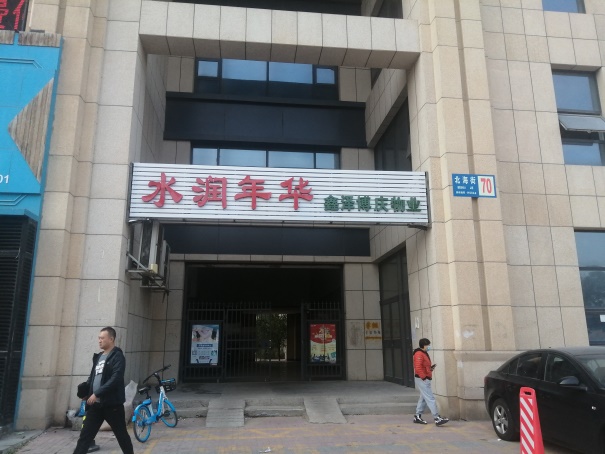 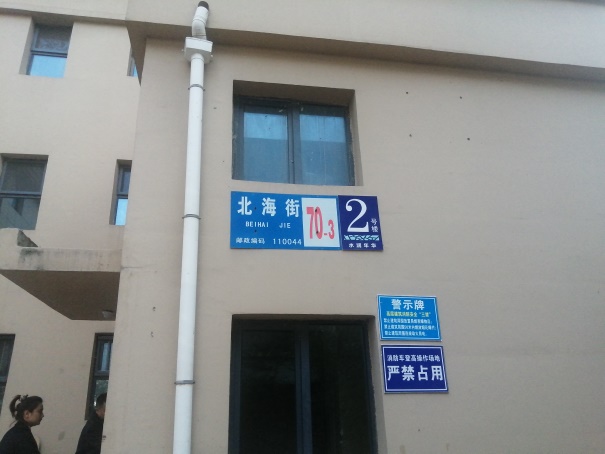 3-18-3号照片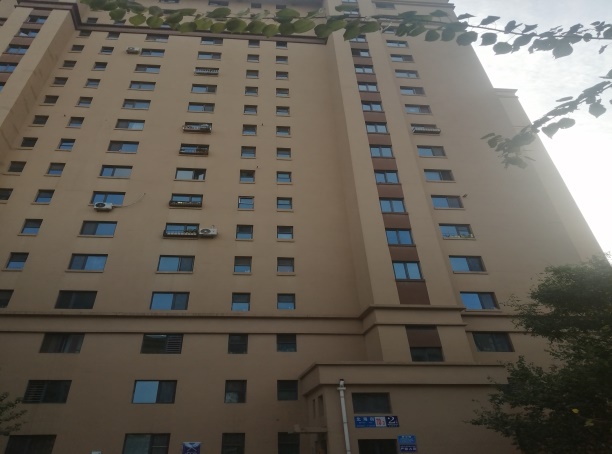 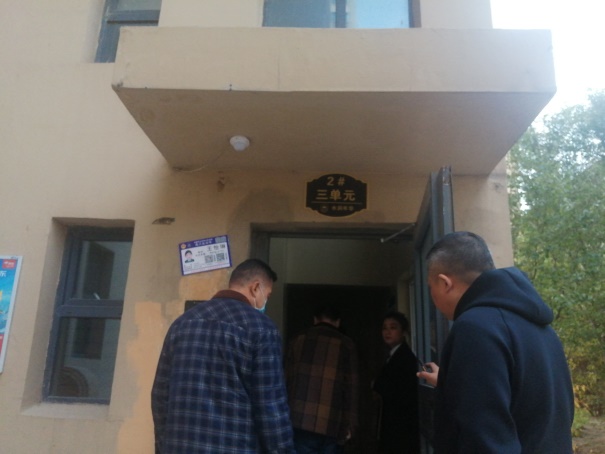 3-18-3号照片                            3-18-3号照片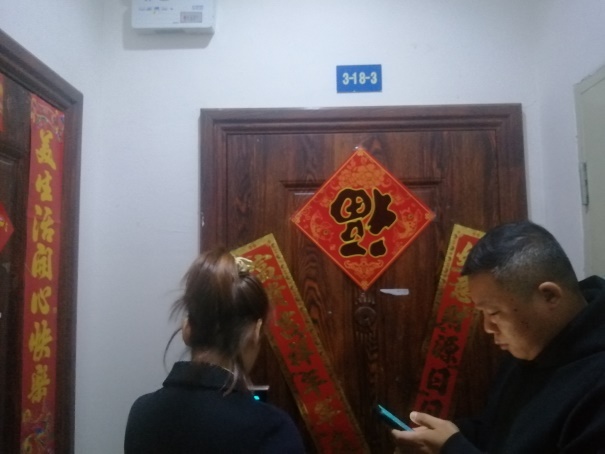 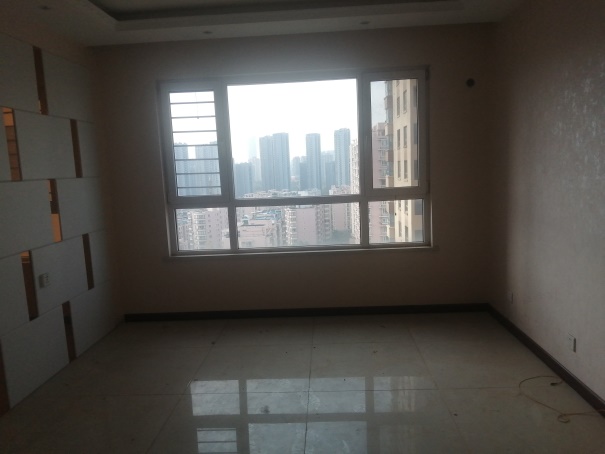 3-18-3号照片                              3-18-3号照片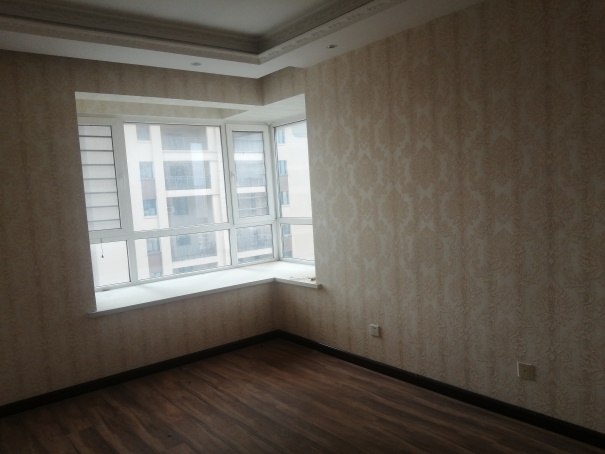 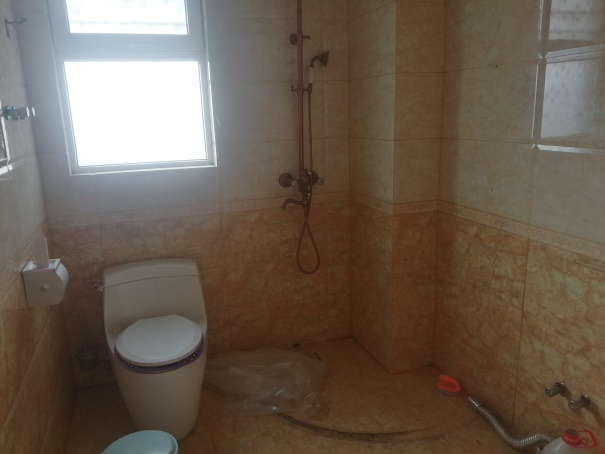 3-18-3号照片                                3-18-3号照片估价对象水润年华照片之二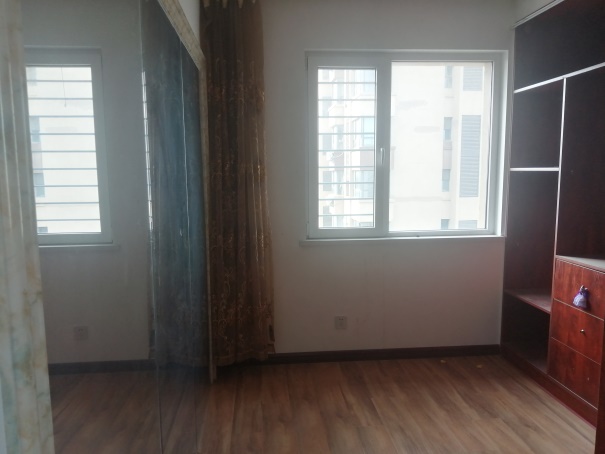 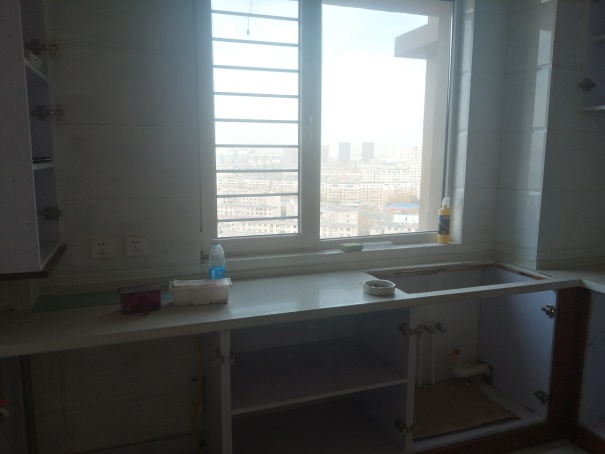 3-18-3号照片                                3-18-3号照片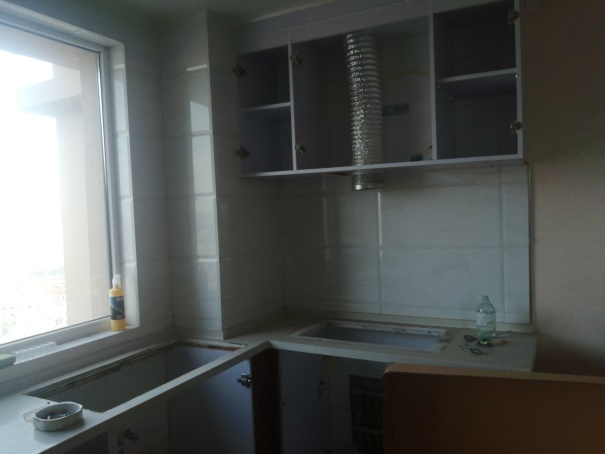 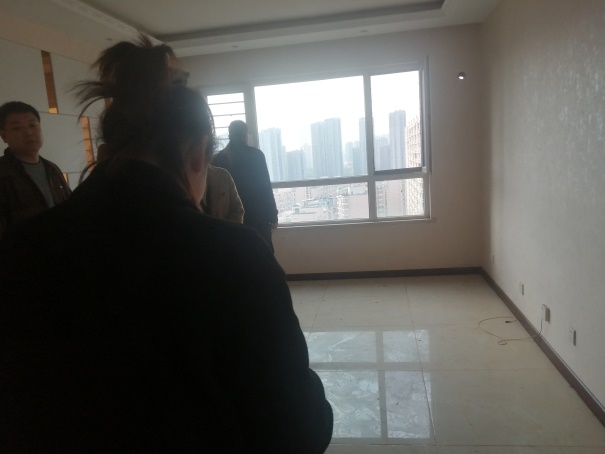 3-18-3号照片                                3-18-3号照片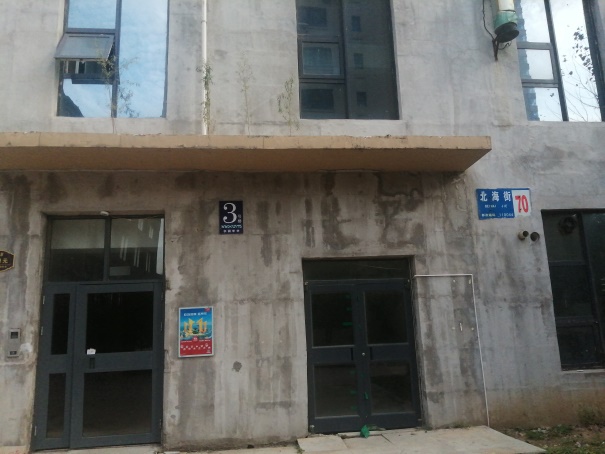 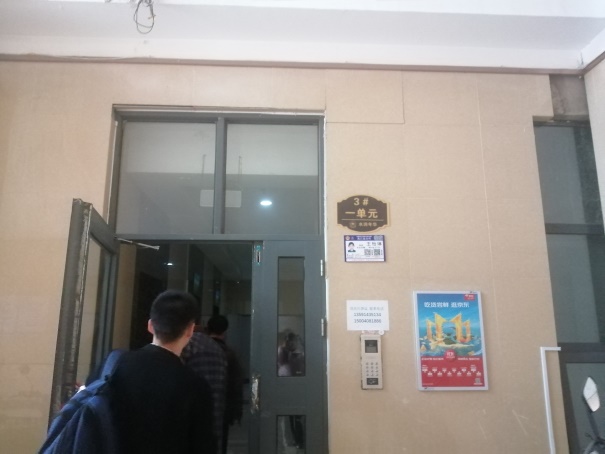 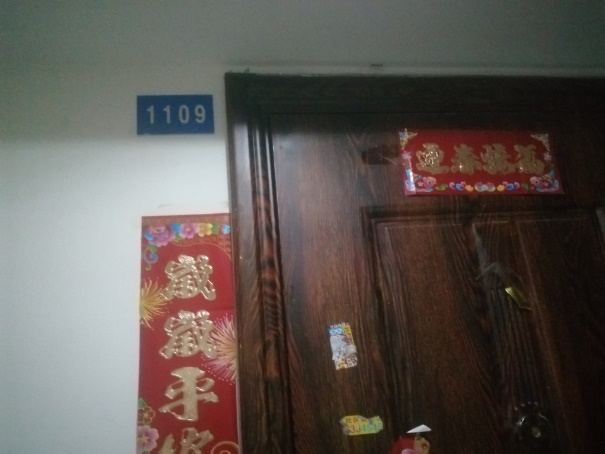 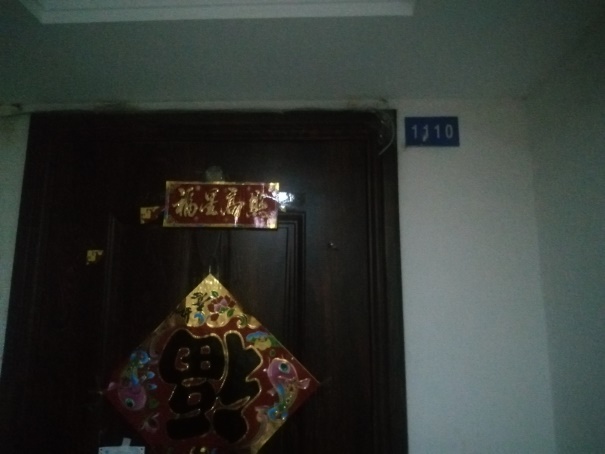 1109号照片                                1110号照片估价对象水润年华照片之三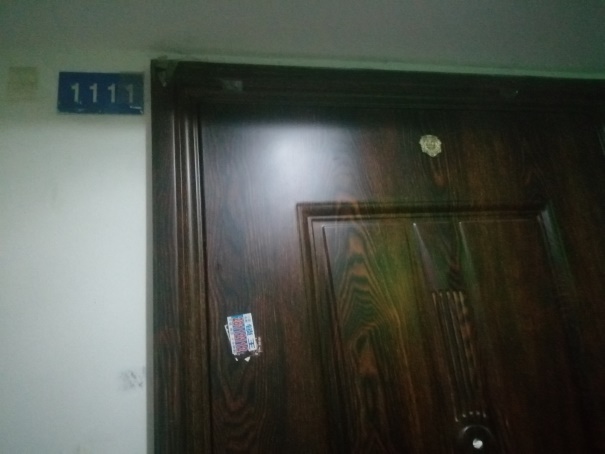 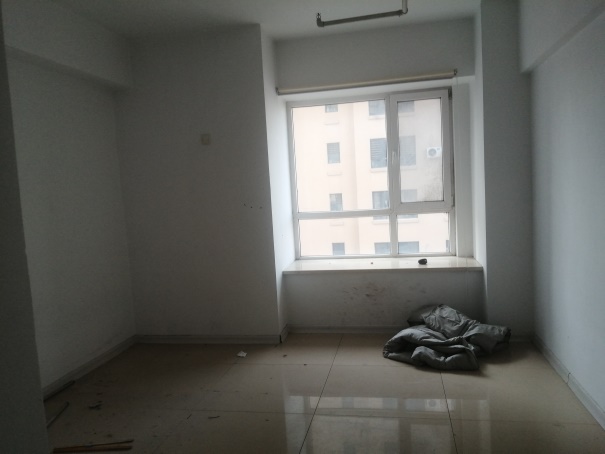 1111号照片                                1111号照片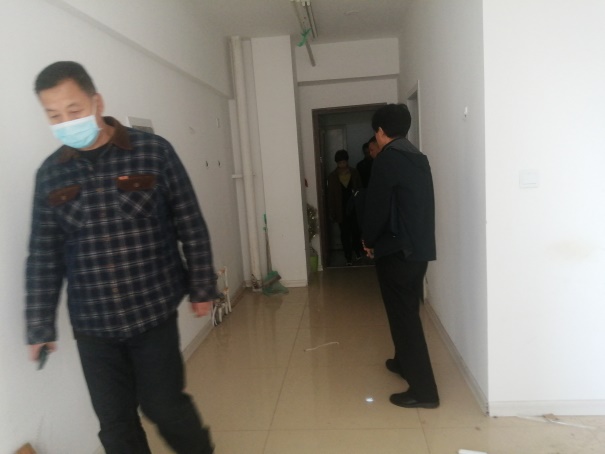 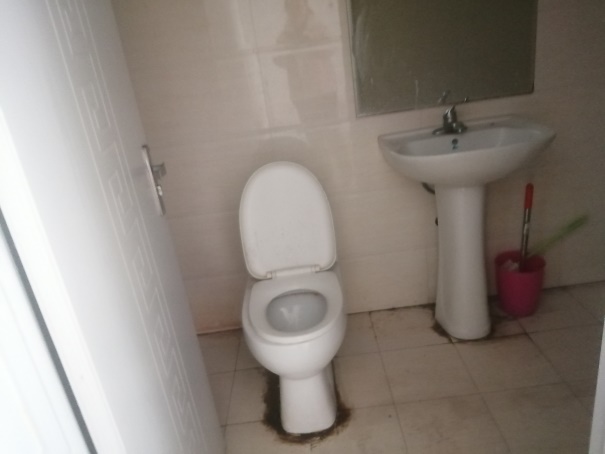 1111号照片                                1111号照片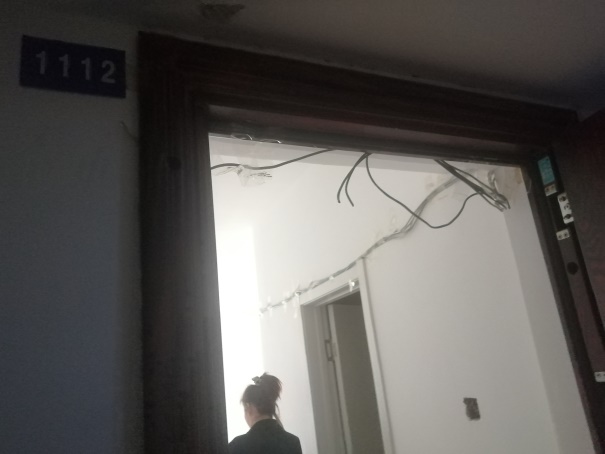 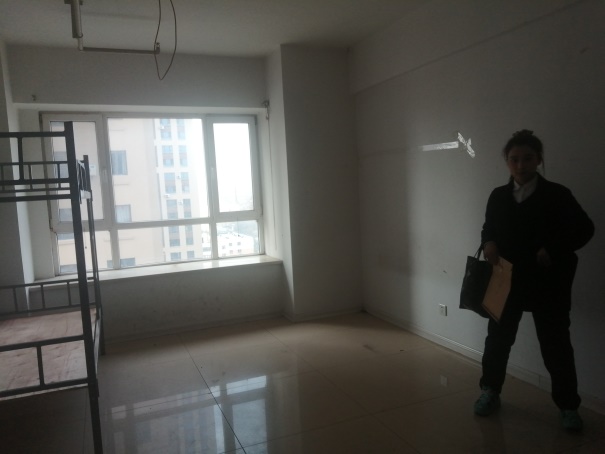 1112号照片                                1112号照片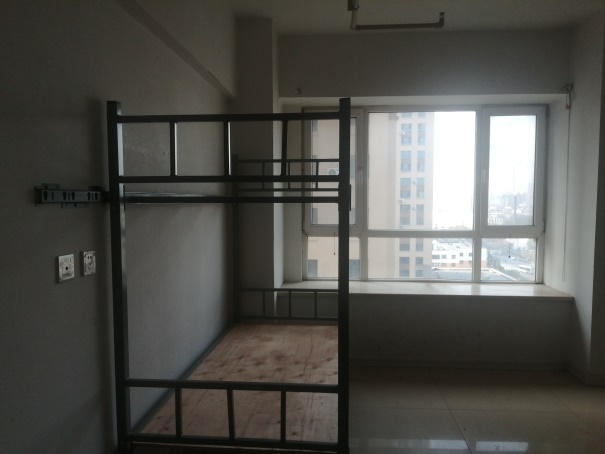 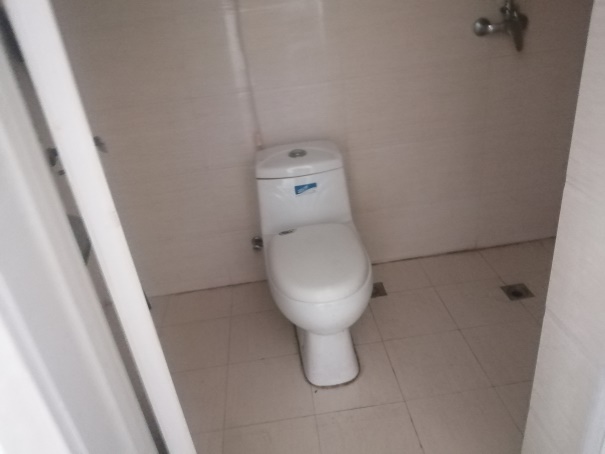 1112号照片                                1112号照片估价对象水润年华照片之四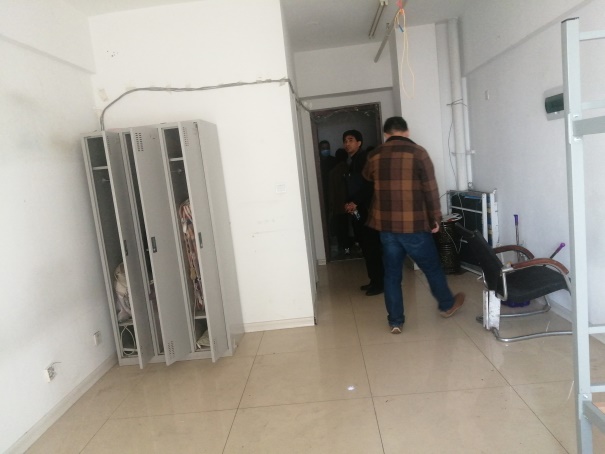 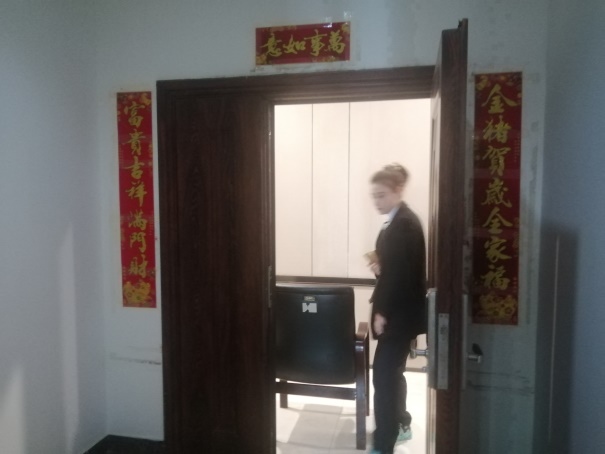 1112号照片                                501室-504室照片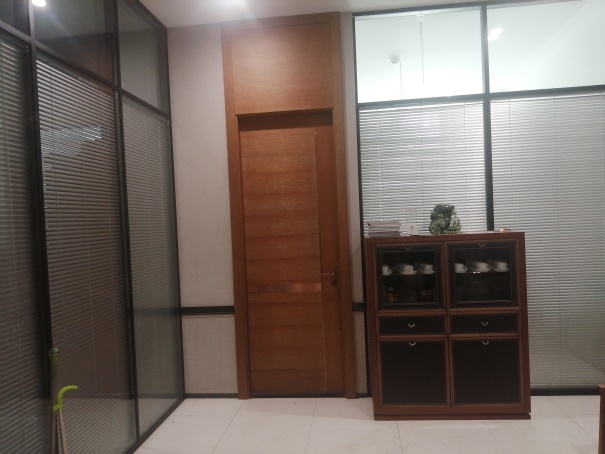 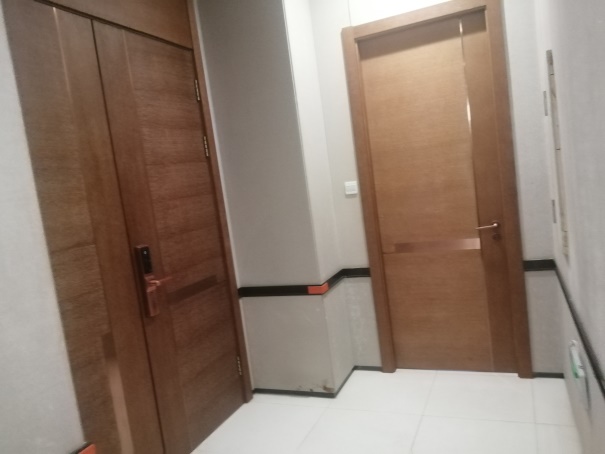 501室-504室照片                          501室-504室照片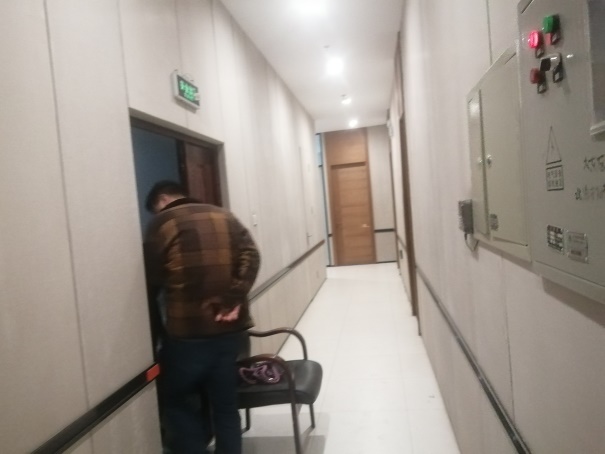 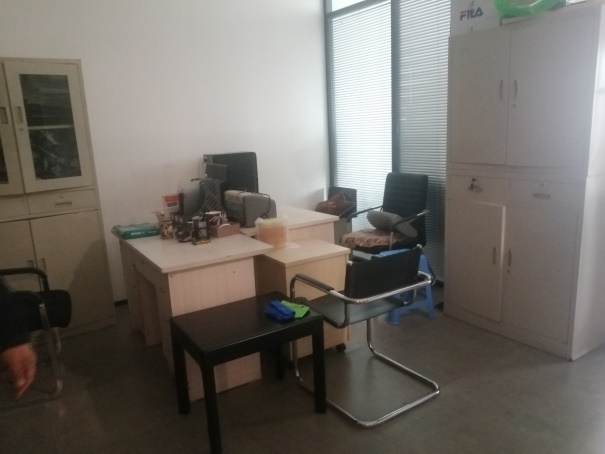 501室-504室照片                          501室-504室照片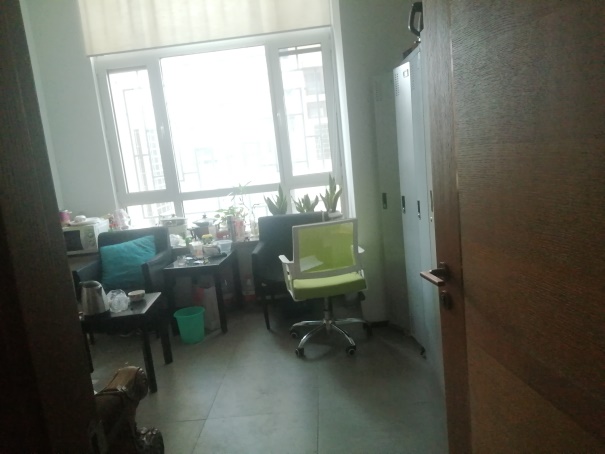 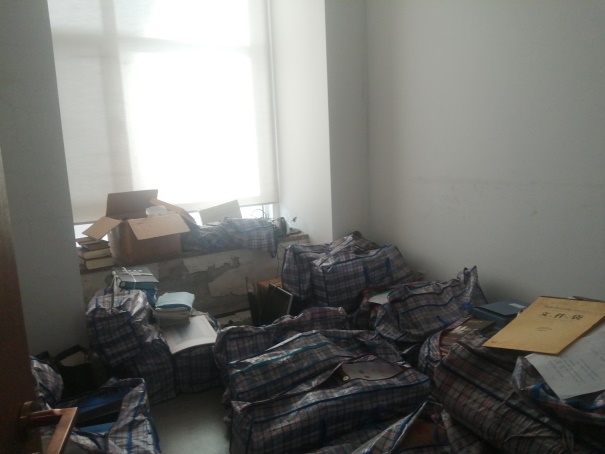 501室-504室照片                          501室-504室照片估价对象水润年华照片之五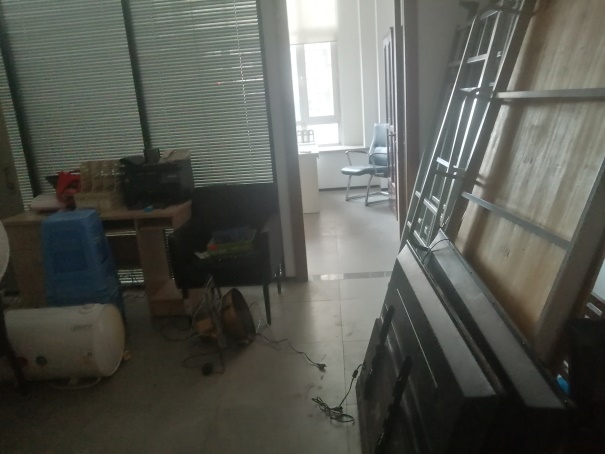 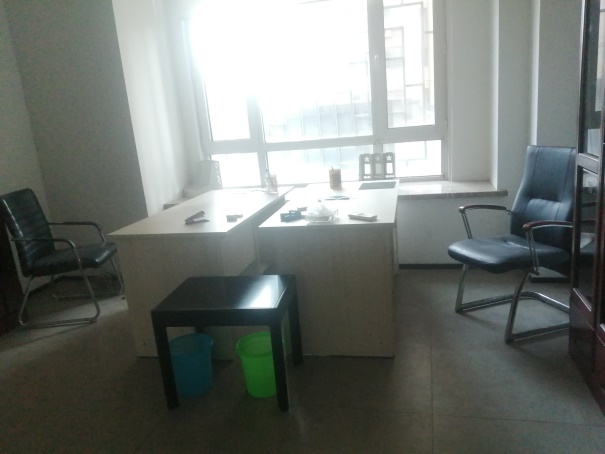 501室-504室照片                          501室-504室照片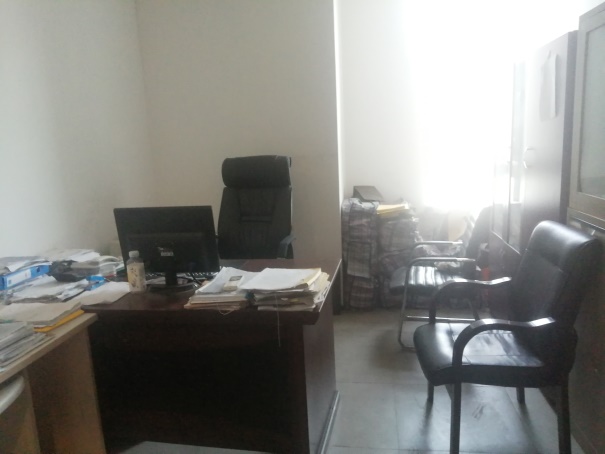 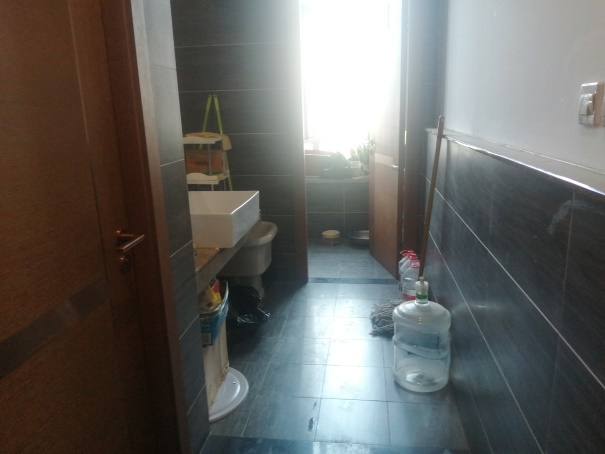 501室-504室照片                          501室-504室照片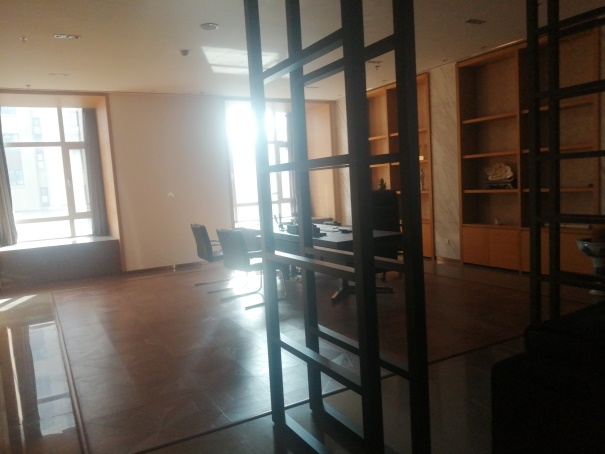 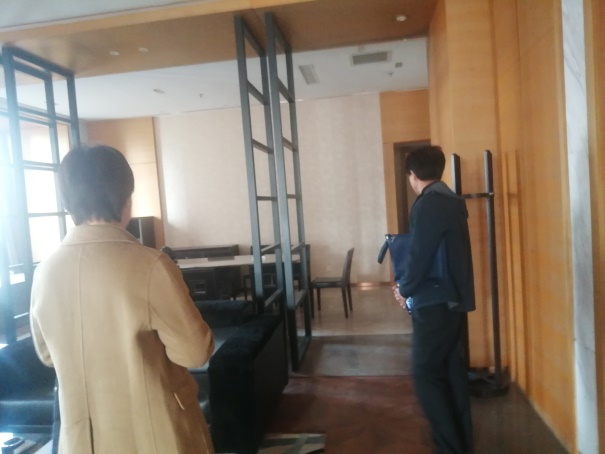 501室-504室照片                          501室-504室照片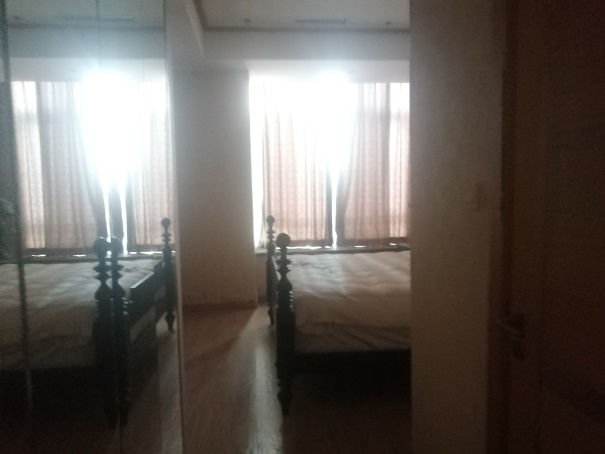 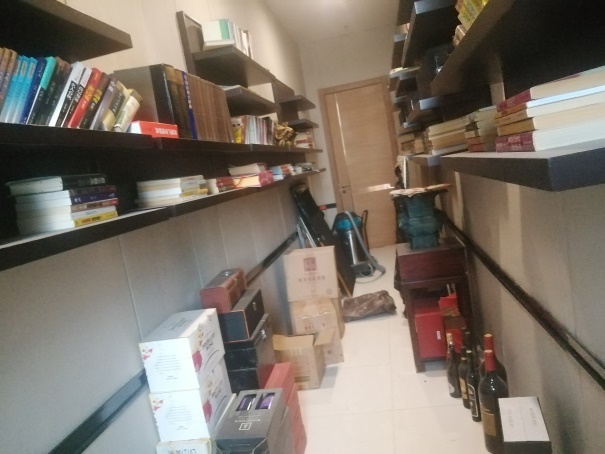 501室-504室照片                          501室-504室照片估价对象水润年华照片之六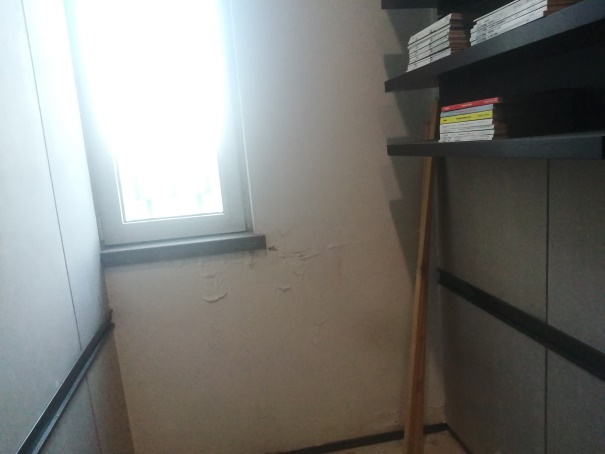 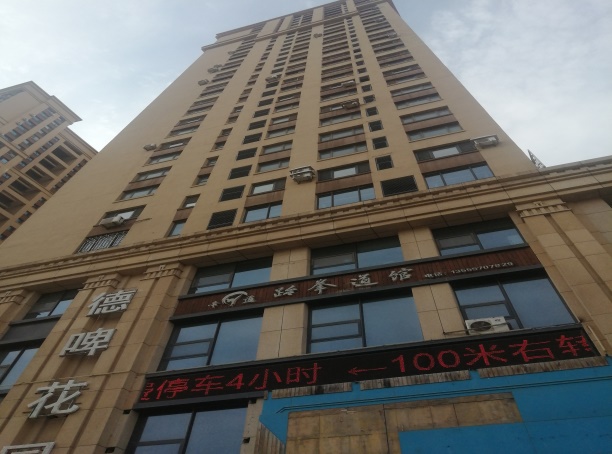 501室-504室照片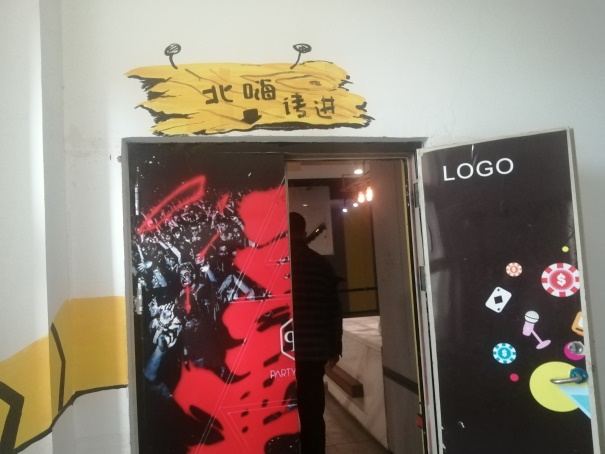 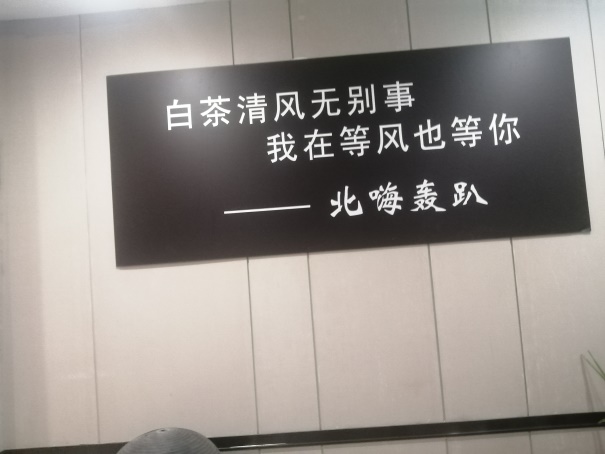 401室-404室照片                          401室-404室照片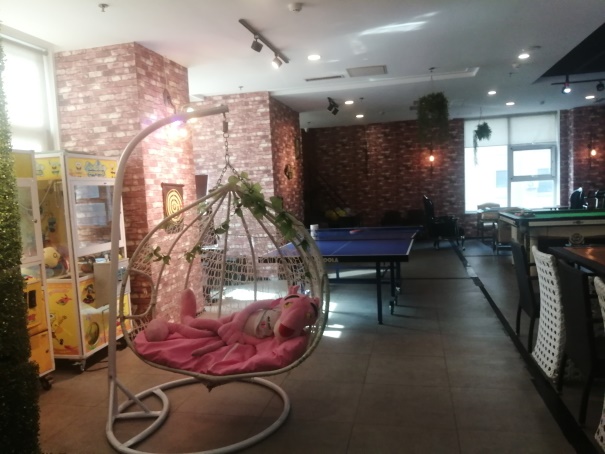 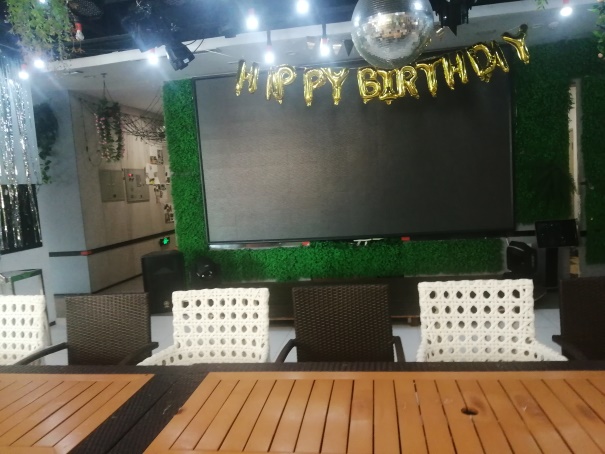 401室-404室照片                          401室-404室照片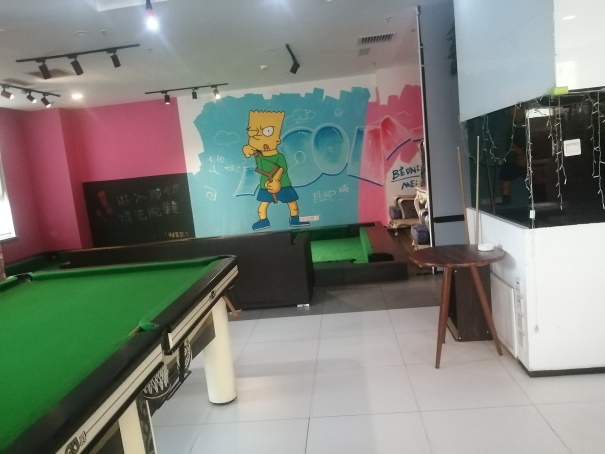 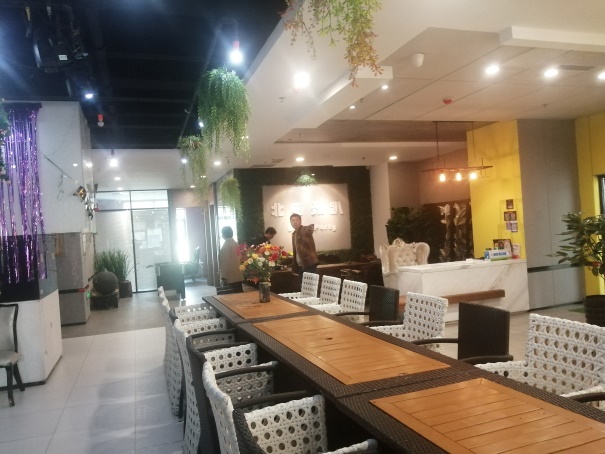 401室-404室照片                          401室-404室照片估价对象水润年华照片之七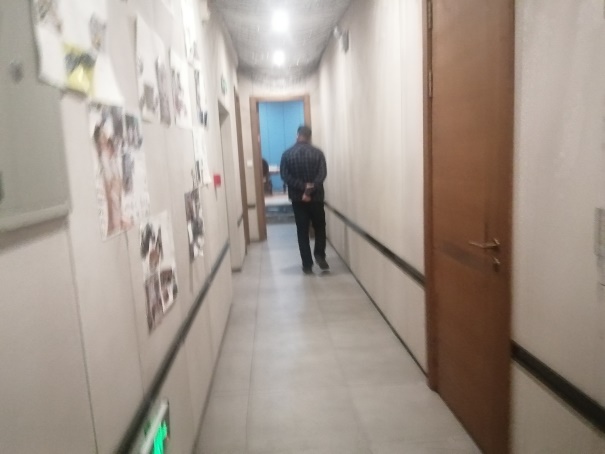 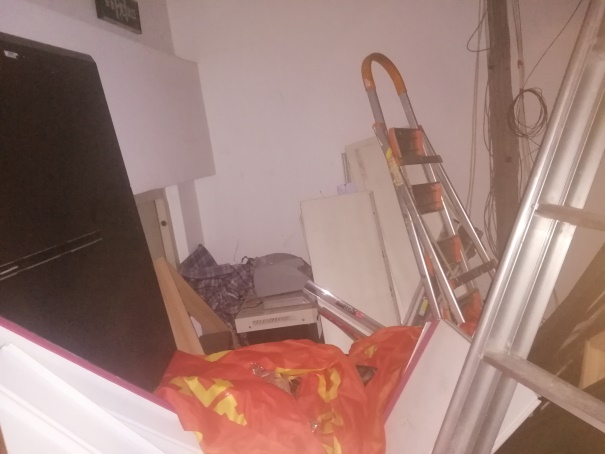 401室-404室照片                          401室-404室照片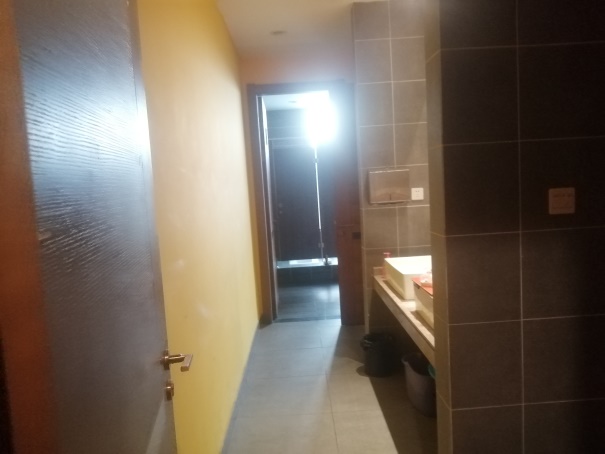 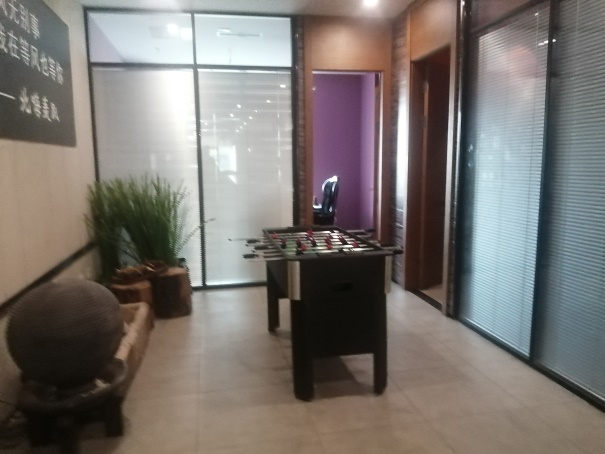 401室-404室照片                          401室-404室照片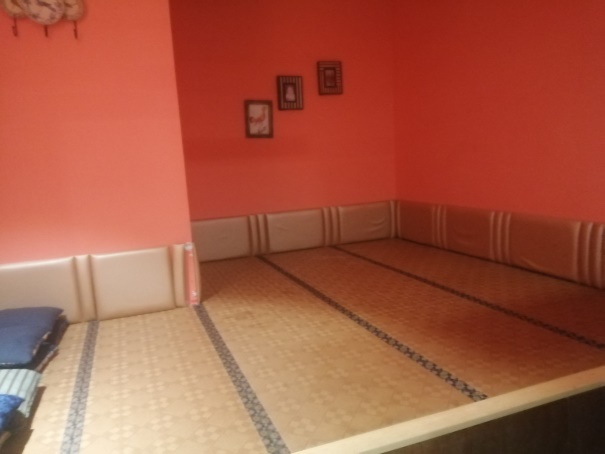 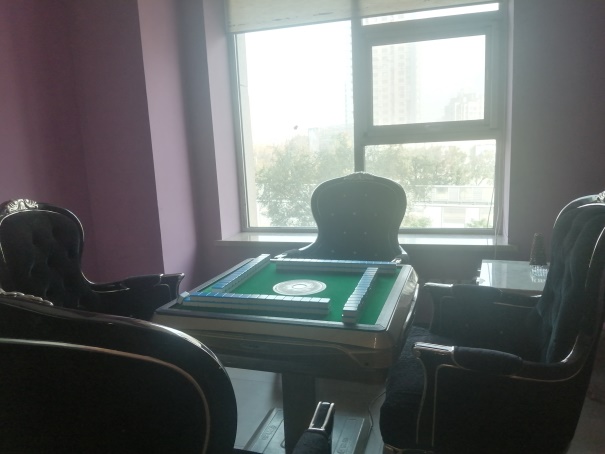 401室-404室照片                          401室-404室照片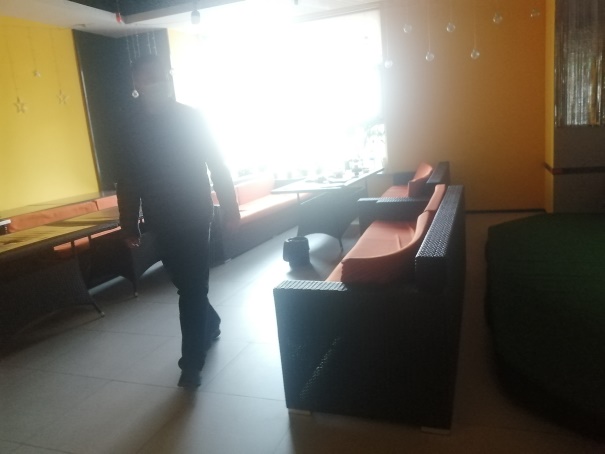 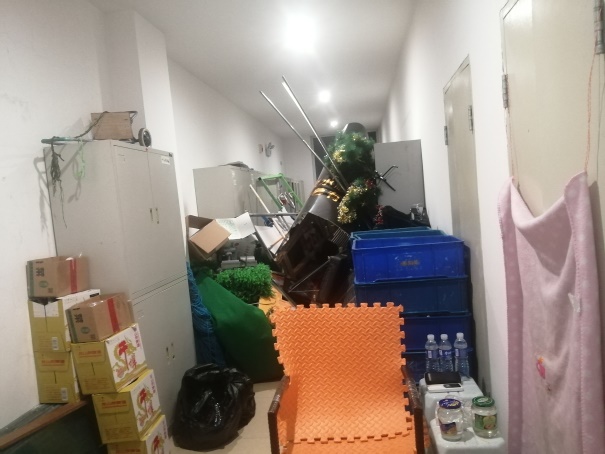 401室-404室照片                          401室-404室照片估价对象水润年华照片之八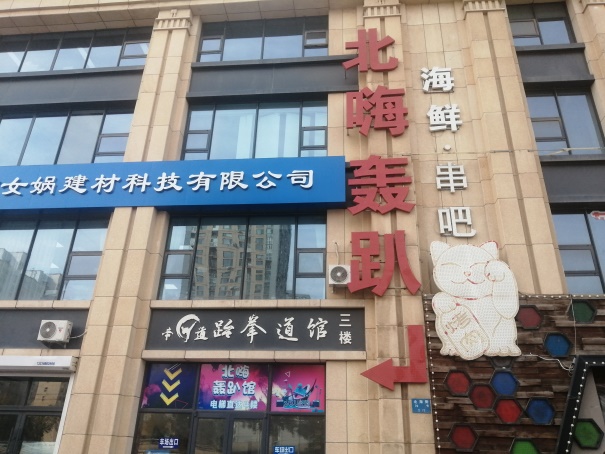 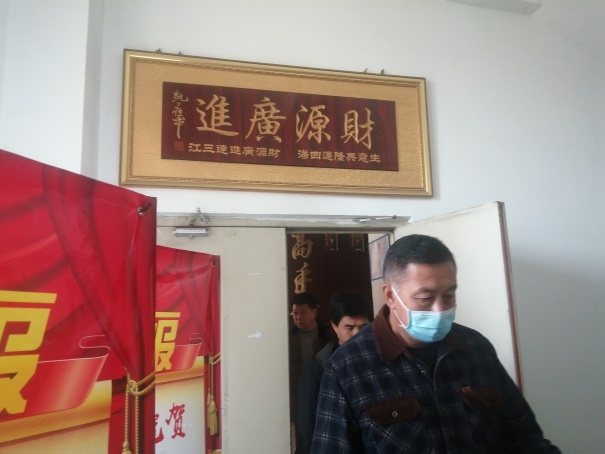                                          301室-304室照片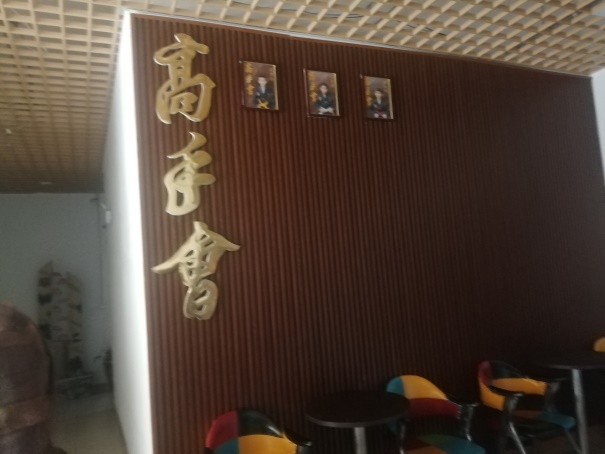 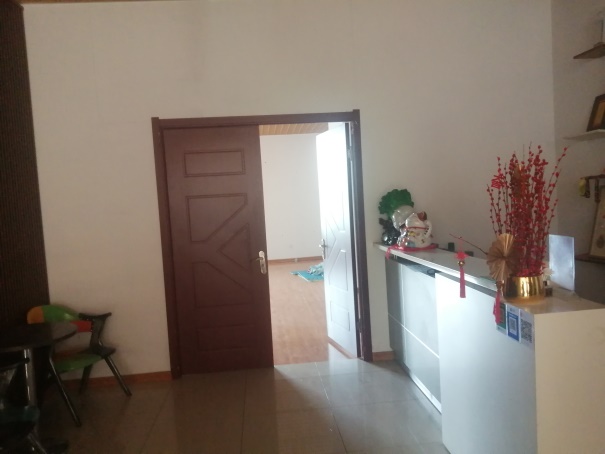 301室-304室照片                          301室-304室照片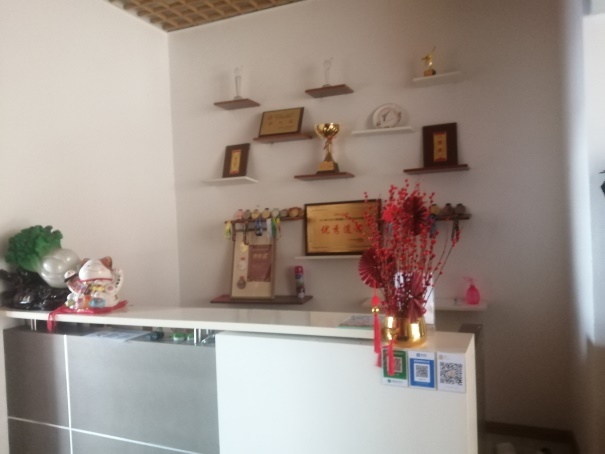 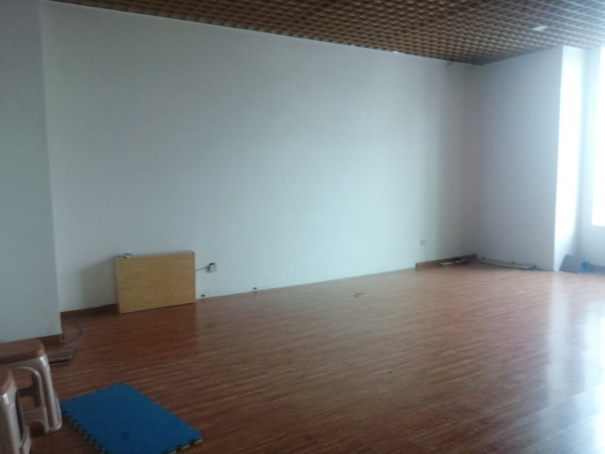 301室-304室照片                          301室-304室照片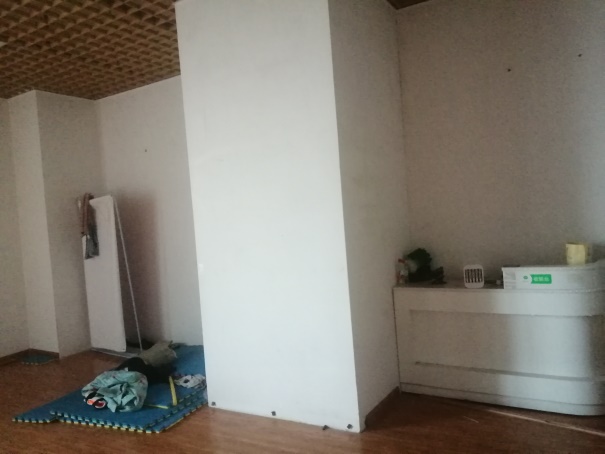 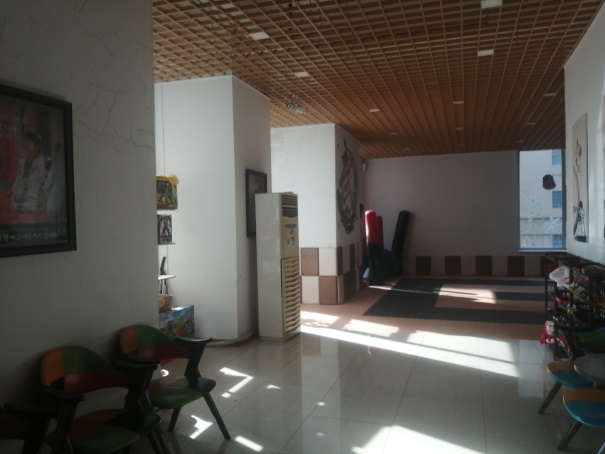 301室-304室照片                          301室-304室照片估价对象水润年华照片之九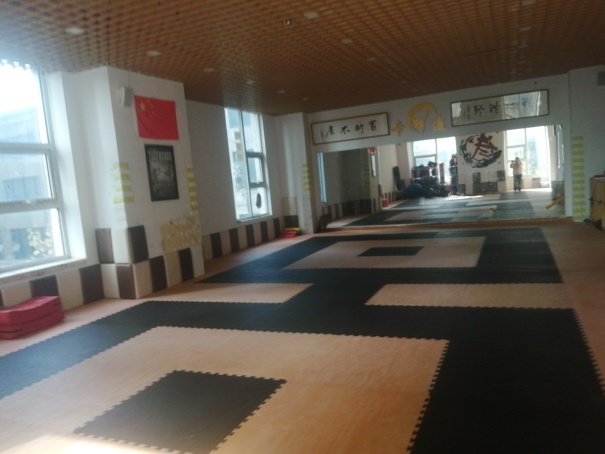 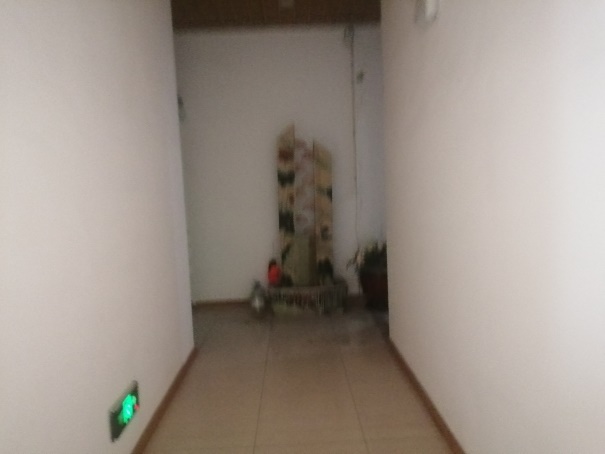 301室-304室照片                          301室-304室照片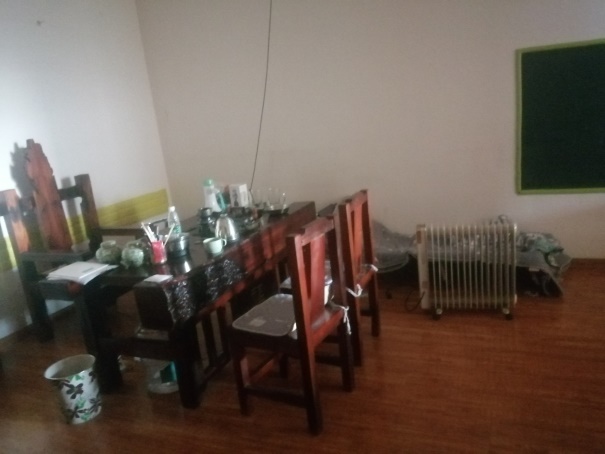 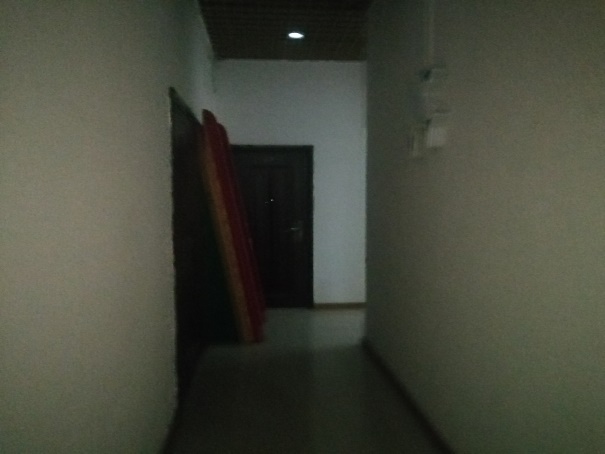 301室-304室照片                          301室-304室照片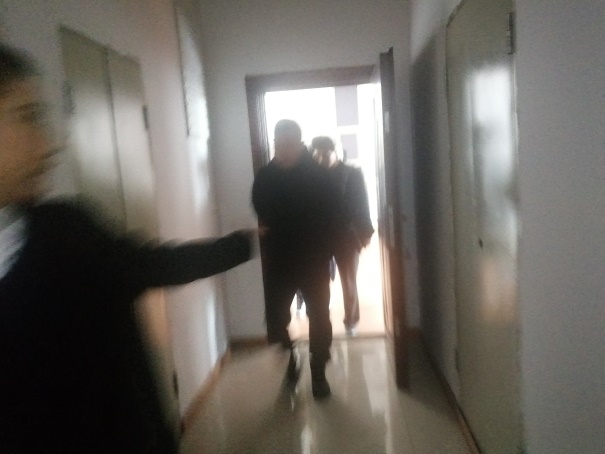 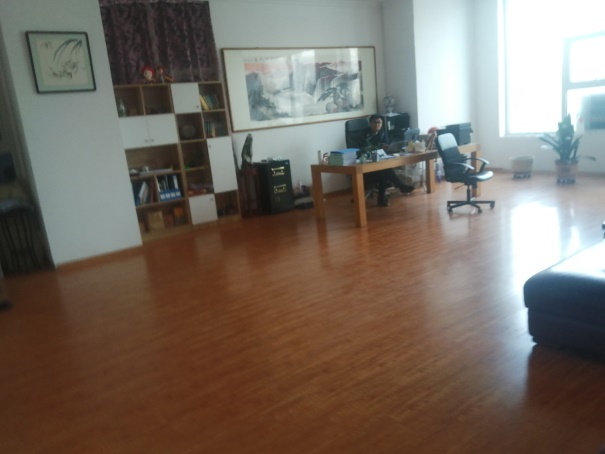 301室-304室照片                          301室-304室照片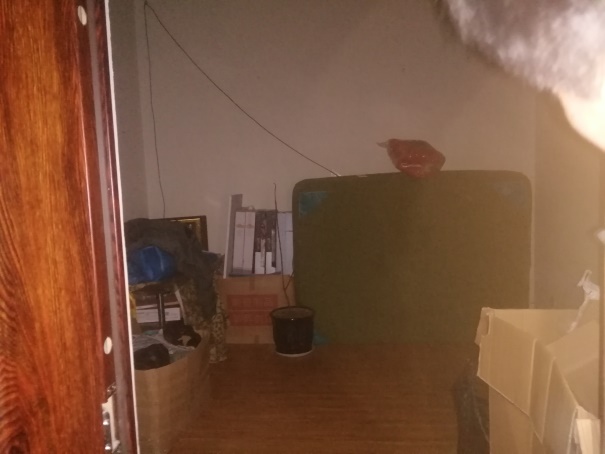 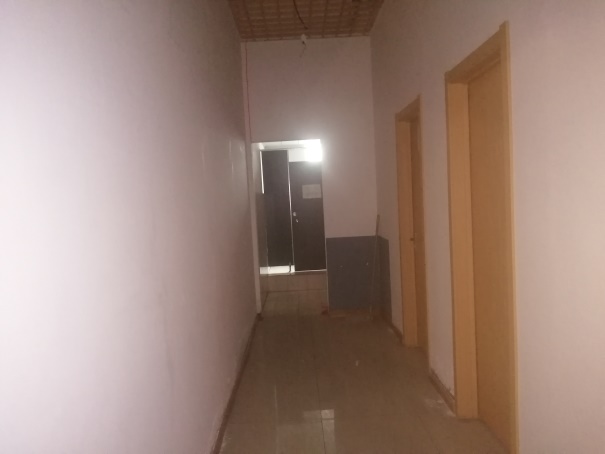 301室-304室照片                          301室-304室照片估价对象1位置示意图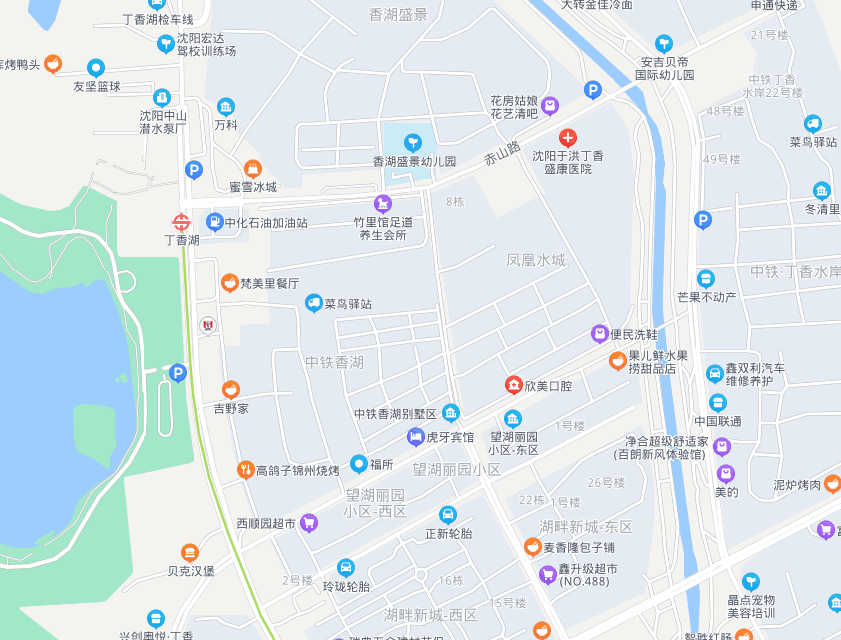 估价对象2-18位置示意图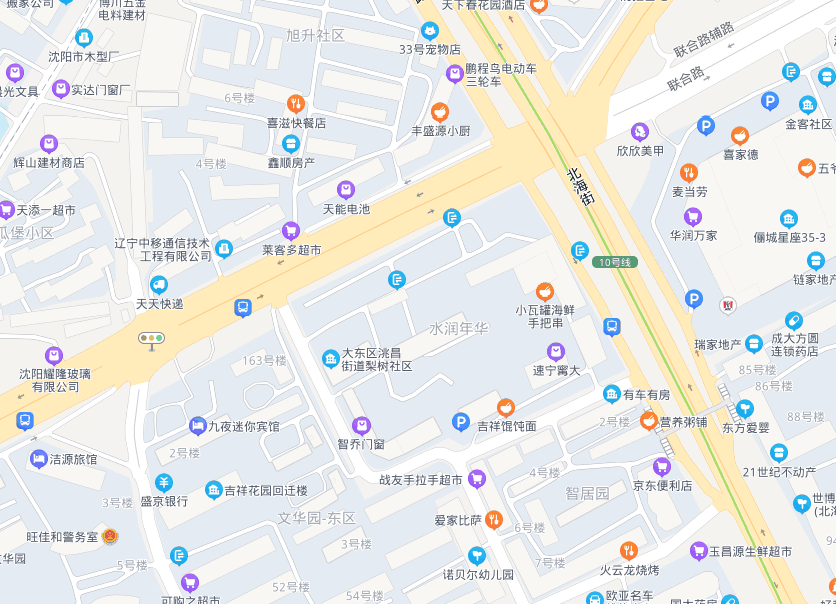 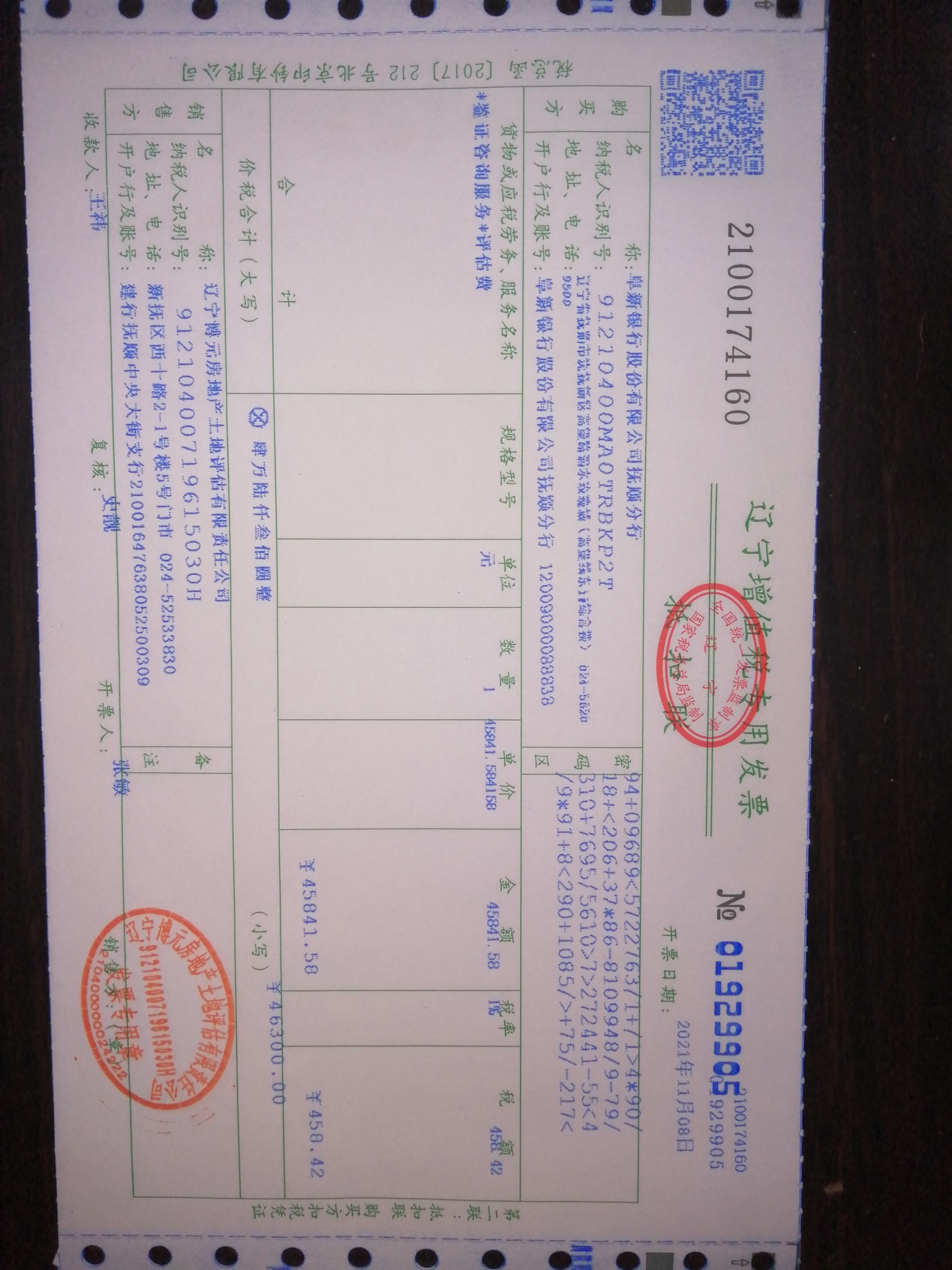 